K2 – DMilí studenti, tento týden si samostatně zopakujete látku z posledních týdnů. Vyplňte si následující pracovní listy prosím a uchovejte pro opakování na začátku příštího roku.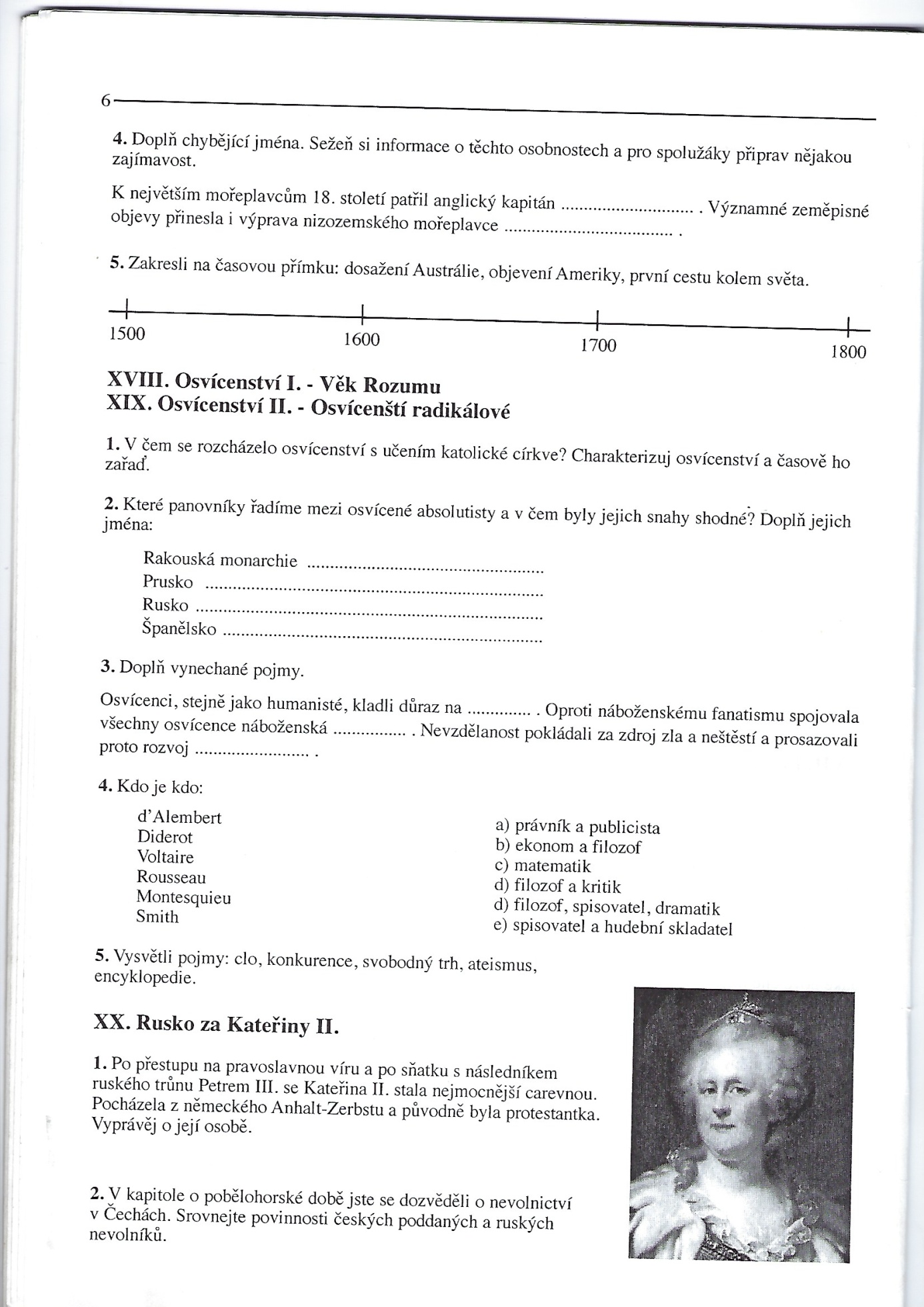 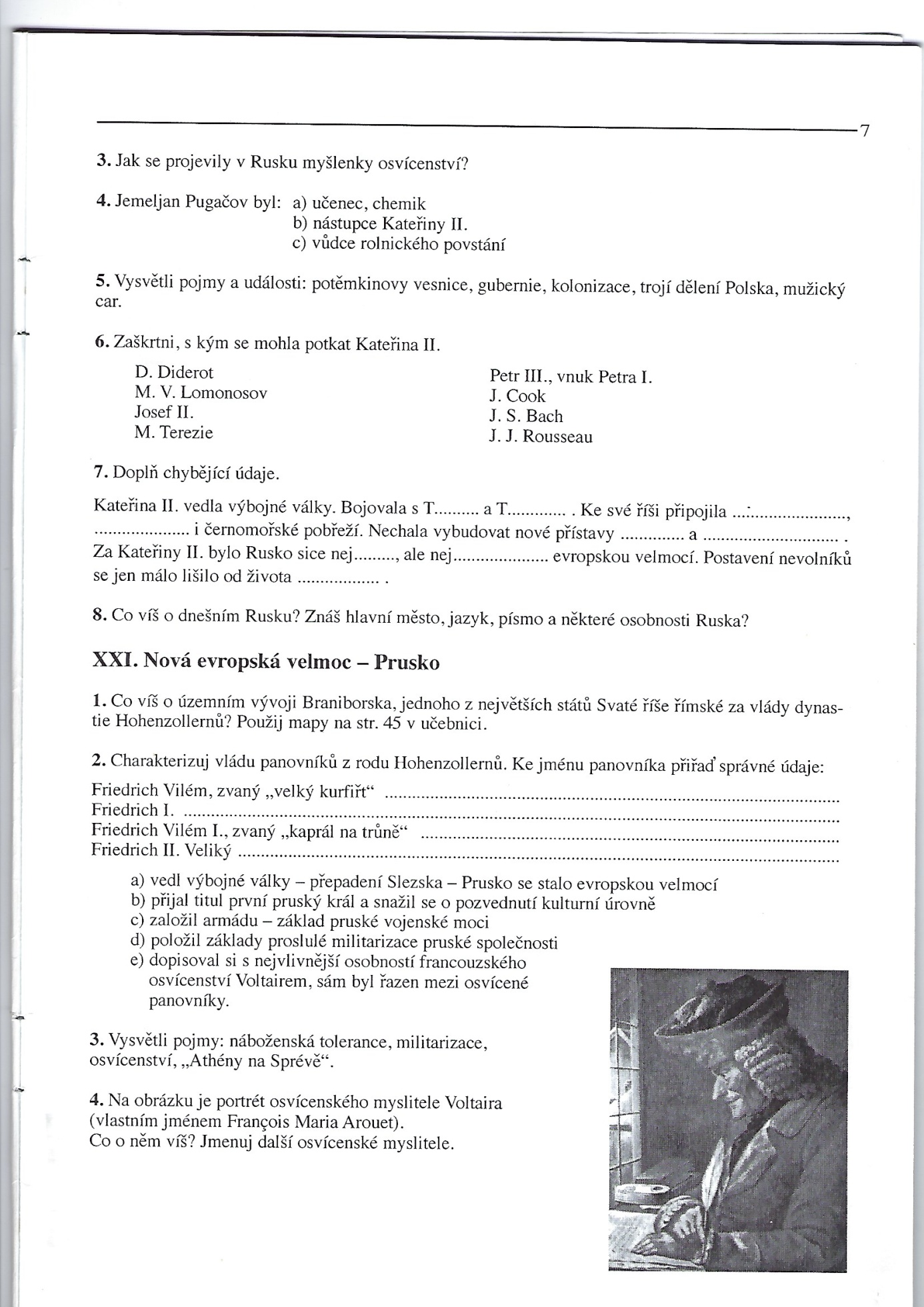 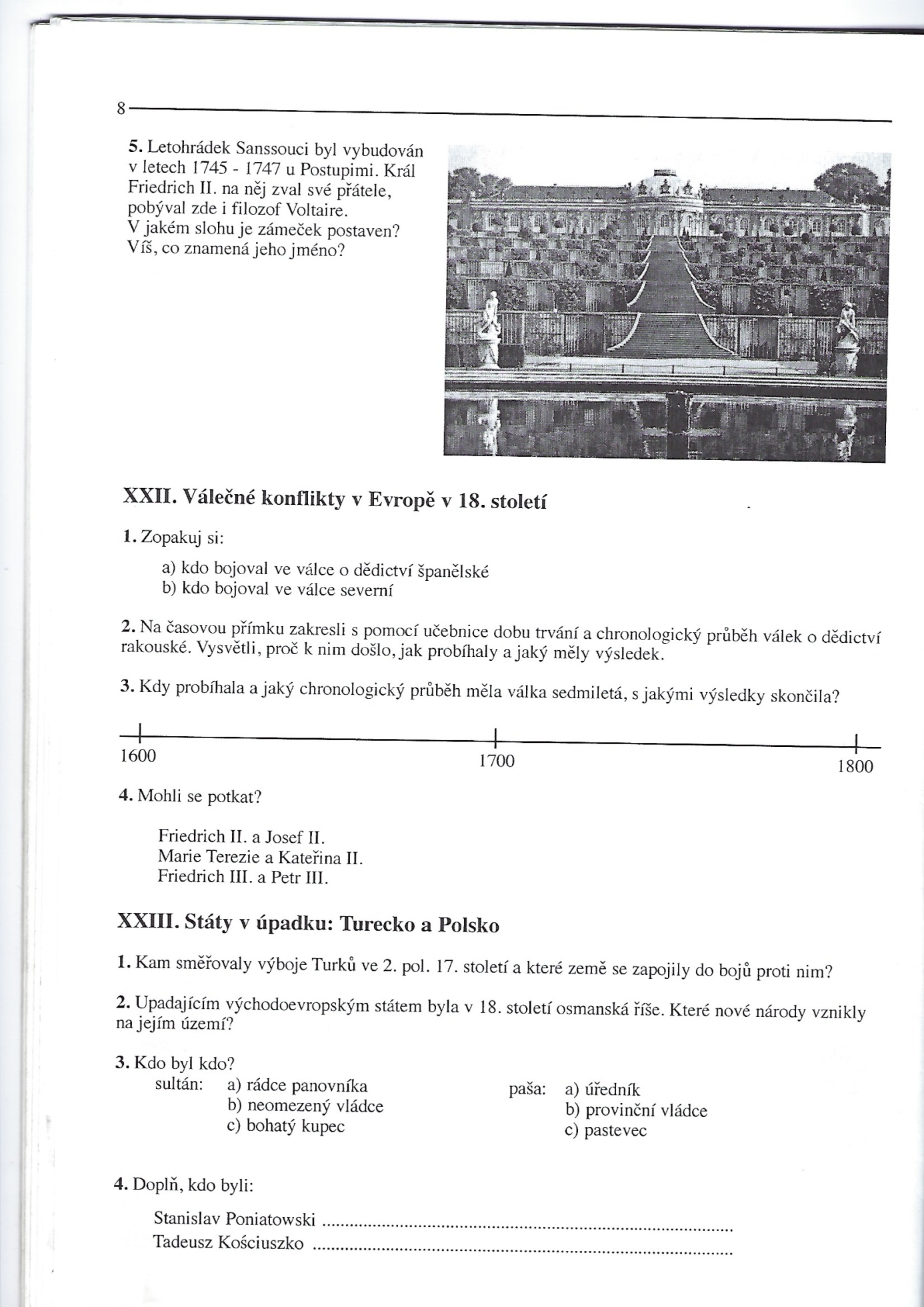 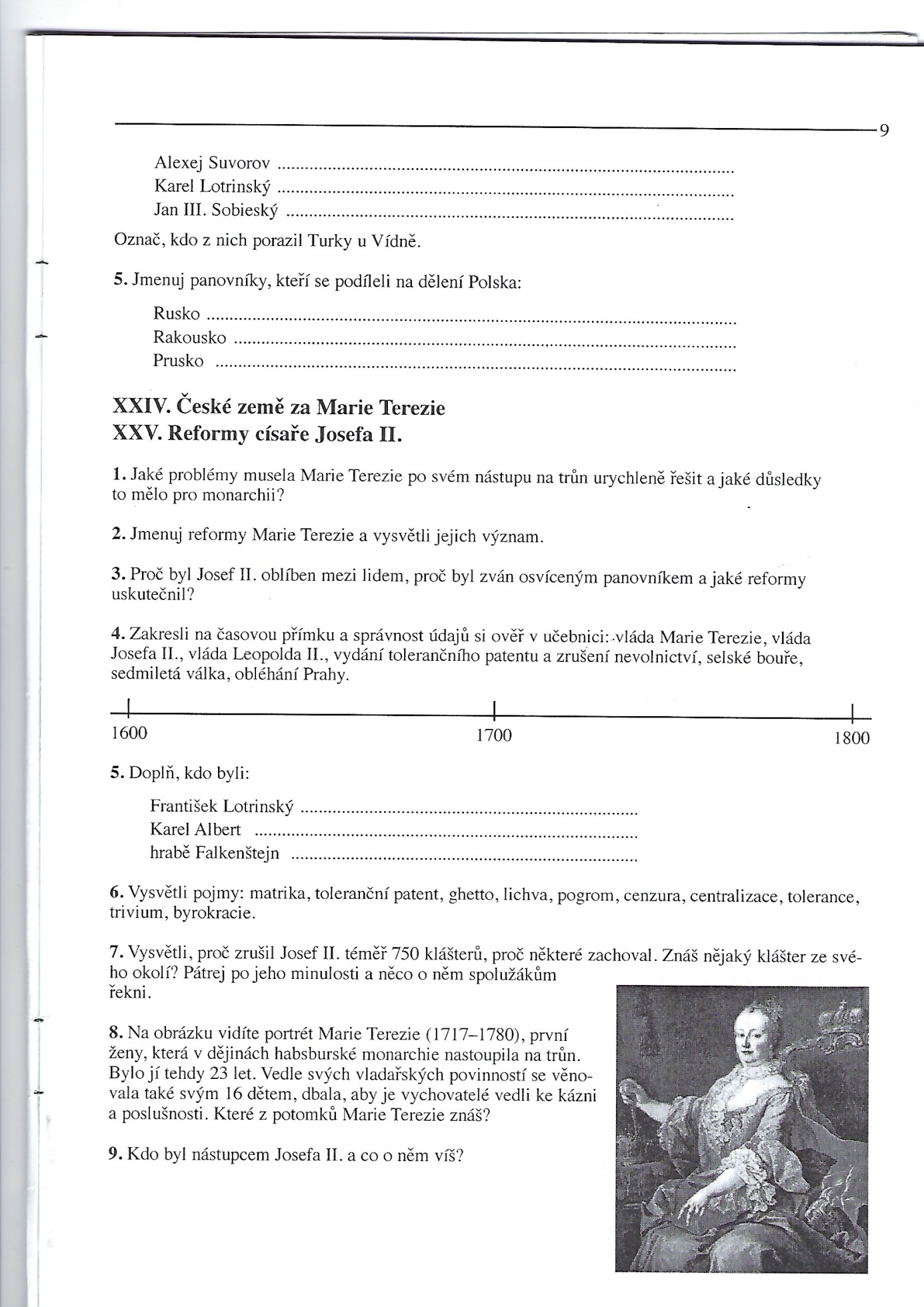 